CanadaCanadaCanadaMay 2025May 2025May 2025May 2025SundayMondayTuesdayWednesdayThursdayFridaySaturday1234567891011121314151617Mother’s Day18192021222324Victoria Day25262728293031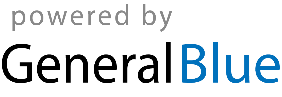 